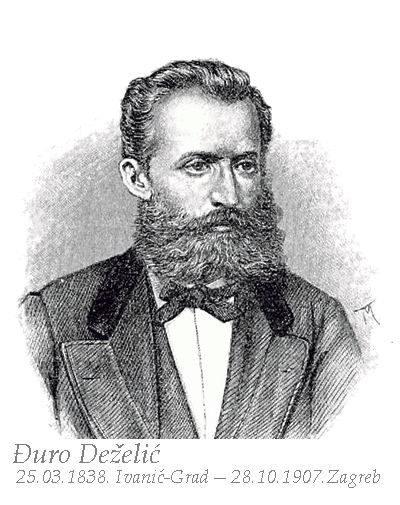                                    Pozivnica                     Pozivamo sve roditelje u petak 23.03.2018.              na izložbu učeničkih radova i svečanu priredbu povodom                          180 godina od rođenja Đure Deželića i                     60 godina od ulaska prvih učenika u zgradu naše škole,                          u Pučkom Otvorenom Učilištu u 17.00 sati.                                   Izložbu možete razgledati od                            utorka 20.03.2018.do petka 23.03.2018.                                                                                   Ravnateljica: Ines Tudović